OPDRACHT OPLEIDINGSVISIE WSVNaam: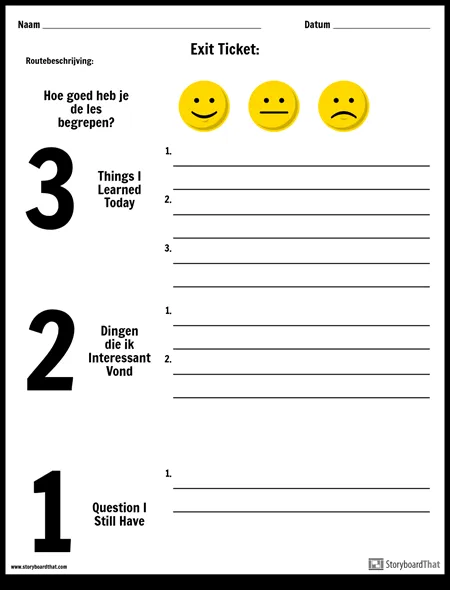 EXIT-TICKET:Geef kort even aan:3 dingen die ik geleerd heb vandaag:………2 dingen die ik interessant vond:……1 vraag die ik nog steeds heb:…HST 1: Visie WSVDenk bij jezelf even na welke soort trainer jij wil zijn, en welke rol jij vooral wil invullen als trainer? (indien je zelf geen inspiratie hebt, gebruik gerust de opsomming in 1.3.1. als leidraad. Wat vind jij -vanuit jouw buikgevoel- daaruit belangrijk en wat vind je minder belangrijk?)HST 2: Waterski/Wakeboard in Vlaanderen en de wereldWat is in jouw discipline het wedstrijdaanbod (zowel in binnen- als buitenland), en hoe rangschik je de verschillende competities in functie van een skiër in ontwikkeling? Aan welke competities kan jouw skiër (of iemand die je graag zou begeleiden) het best deelnemen en waarom?Bestaan er in jouw discipline trainingsgroepen (zowel in binnen- als buitenland) waarvan het voor jouw skiër goed zou zijn om te kunnen meetrainen om zo verder te ontwikkelen als skiër? Waarom wel of niet; wat zijn de voor- en nadelen hiervan?HST 3: Ondersteuning van waterski-trainersWelke soort bijscholingen, financiële kaders of tools voor waterskitrainers heb je in het verleden al gebruik van gemaakt? En zou je ze opnieuw gebruiken of aanraden aan collega-trainers (en waarom)?Heb jij het brevettensysteem in het verleden al gebruikt? Wat was je ervaring hiermee?Heb jij het Get Fit 2 Ski systeem in het verleden al gebruikt? Zoja, wat was je ervaring hiermee? Zo nee, zou je het in de toekomst wel doen?